2016.4.20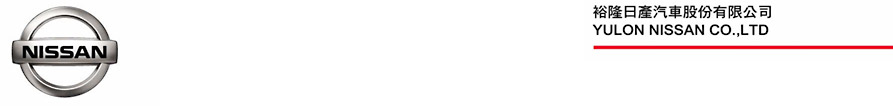 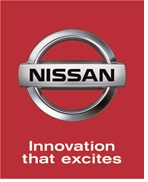 「2015-2016裕隆日產汽車創新風雲賞」決選隊伍揭曉創意發想Crossover跨越未來 角逐金賞大獎ALL NEW LIVINA「2015-2016裕隆日產汽車創新風雲賞」已於4月13日正式完成初選評審活動，本屆競賽題目「Crossover 跨越未來」呼應時下最夯的Crossover汽車設計潮流，鼓勵參賽師生發想具未來性的創新跨界車輛科技與造型設計，共有140組隊伍報名參賽，最後由10組優秀團隊在激烈初選評審中脫穎而出，將進入決選競爭，各自展現汽車設計創意，爭取金賞大獎NISSAN ALL NEW LIVINA汽車一部。學者專家評審團 評選優秀創新團隊「2015-2016裕隆日產汽車創新風雲賞」以「Crossover 跨越未來」為題，並特別歸納出「跨界酷炫外型」、「跨界動力性能」、「跨界舒適體驗」及「跨界智慧科技」四個設計面向，讓參賽師生能夠發揮天馬行空的奇思妙想。為保持競賽公平性與客觀性，裕隆日產特別邀請車輛研究測試中心(ARTC)、工業技術研究院、裕隆日產汽車技術中心及商品企劃主管等學者專家，組成初選評審團，結合理論與實務，以全方位面向針對作品創意、市場需求性、商品化可行性及展示方式等4個項目進行專業評選。因參賽作品創意十足，經過評選委員熱烈討論，最後選出10組優秀參賽隊伍進入決選。本屆參賽作品豐富多元，充分展現各個隊伍的無窮創意與獨特想像，本屆活動入圍決選的10組隊伍包含：國立成功大學「多納隻」、中華大學「Hans」、國立臺灣海洋大學「A.F.」、國立雲林科技大學「喵電感應」、國立虎尾科技大學「跨越創新從心出發」、國立臺灣海洋大學「海洋大學機械與機電工程學系」、華梵大學「評審你確定是這組嗎」、遠東科技大學「希望未來」、國立臺北科技大學「節能SOL」、國立虎尾科技大學「Surrogates」等10隊，以上名單同步公布於活動官方網站：http://www.nissan.com.tw/2015designaward。裕隆日產CSR十年有成 培育台灣汽車設計人才裕隆日產表示，為善盡企業社會責任，以實際行動回饋臺灣汽車產業，裕隆日產自2005年起已投入超過新台幣4千萬元經費，連續舉辦8屆裕隆日產汽車創新風雲賞競賽活動，迄今累積參賽隊伍超過2,300隊、參賽人數達5,700人，參與活動師生更高達18,000人次以上，全國大專院校熱烈參賽，形成校際間展現設計實力及爭取榮譽的創新競爭舞台。同時，為鼓勵全國青年學子踴躍參賽，自2015年10月活動正式起跑後，更主動前進20所大專院校舉辦「Crossover 跨越未來」創新巡迴講座，邀請裕隆日產汽車技術中心及商品企劃主管介紹NISSAN各項創新科技、分享專業實車開發經驗及本屆競賽活動內容，並於現場展示全新上市的熱銷跨界SUV NISSAN 「超玩美」 X-TRAIL，讓師生近距離體驗NISSAN跨界設計理念與創新科技，在校園內引發熱烈討論與正面迴響，促使汽車設計教育持續向下紮根，讓更多優秀人才為汽車產業注入創新活水，進一步提升臺灣競爭力。本活動相關訊息請參閱活動專屬網站http://www.nissan.com.tw/2015designaward「2015-2016裕隆日產汽車創新風雲賞」入圍決選名單： # # #學校隊名國立成功大學多納隻中華大學Hans國立臺灣海洋大學A.F.國立雲林科技大學喵電感應國立虎尾科技大學跨越創新從心出發國立臺灣海洋大學海洋大學機械與機電工程學系華梵大學評審你確定是這組嗎遠東科技大學希望未來國立臺北科技大學節能SOL國立虎尾科技大學Surrogates